romanos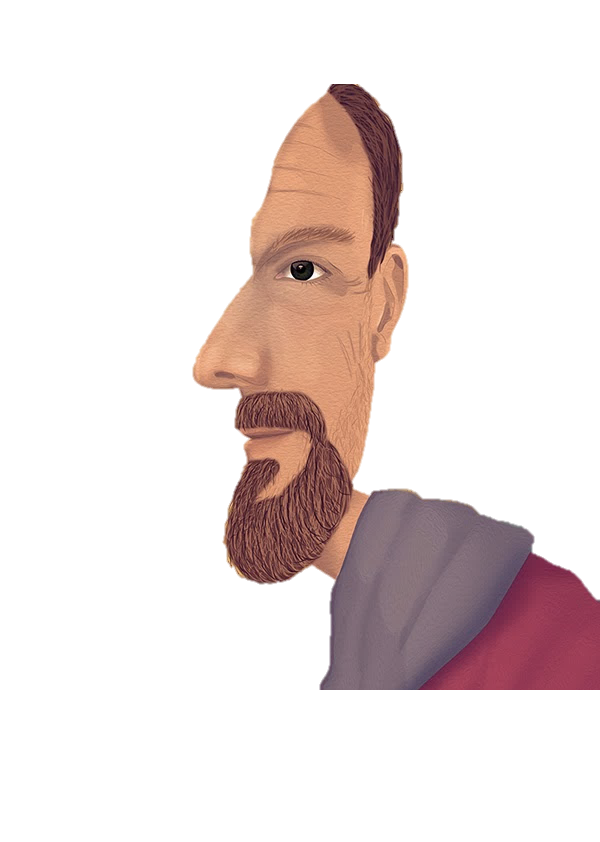 En FOCO:La carta de Pablo 
sobre la misión 
DEl EvangelioGrant Pickup y Matt LagroneIglesia de Cristo de Embry HillsSegmentos 6 y 7, 2023RESUMEN 
de la clase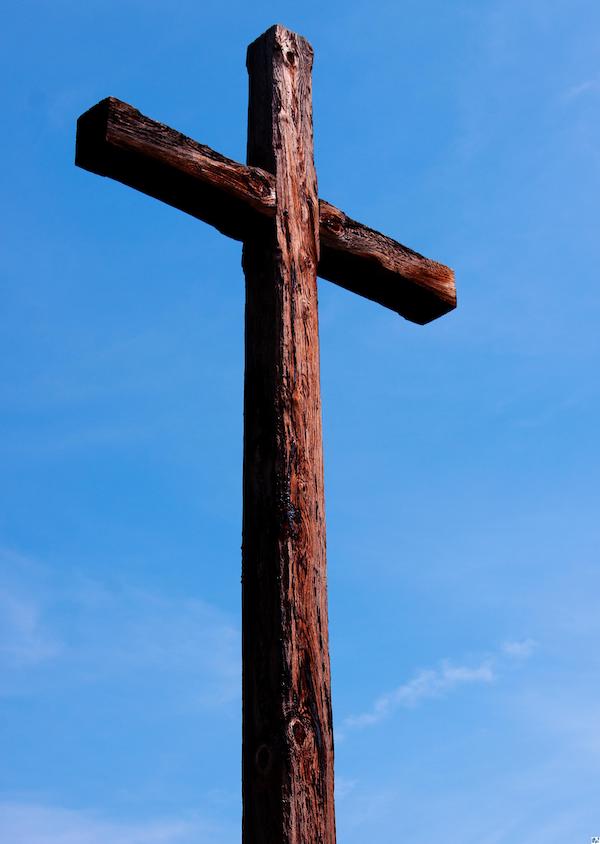 ¡Bienvenidos a este nuevo estudio sobre la carta de Pablo a los romanos!A lo largo de 2 segmentos, 3 meses y 26 sesiones de clase, aprenderemos de uno de los escritos más importantes de Pablo – no, de todo el Nuevo Testamento – no, ¡de toda la Biblia!Esta carta a los cristianos en Roma, el centro del imperio mundial de su época, es una expresión del poder del Evangelio de Jesucristo para un mundo amplio que necesita escucharlo. Como tal, está motivado por una misión evangelística de difundir el mensaje de Cristo en toda la creación de Dios. Es un recurso como ningún otro para que todo el mundo conozca las buenas nuevas de cómo Dios, en misericordia y justicia, logró redimir a la humanidad caída.Como veremos, Romanos tiene una reputación merecida de complejidad. En el meollo de la carta hay un argumento denso y ambicioso que se propone afirmar la justicia de Dios, demostrada a toda la humanidad en la muerte y resurrección del Mesías judío, Jesús. A lo largo del camino, Pablo recorre una variedad de conceptos teológicos críticos que exigen la cuidadosa atención de todo lector honesto de la carta. No es coincidencia, entonces, que los cristianos del pasado y del presente hayan leído Romanos con diferentes perspectivas sobre elementos clave del argumento de Pablo. El objetivo de esta clase es prestar mucha atención a las palabras inspiradas de Pablo, pero con la mirada puesta en estas diferentes perspectivas durante nuestras sesiones en clase para ayudar a enfocar la naturaleza multifacética del relato de Pablo sobre el Evangelio de Jesucristo.Si hacemos esto, el resultado de esta clase será una mayor comprensión de Pablo como predicador y misionero del Evangelio, de Romanos como su carta más apreciada y del Evangelio como la revelación de la justicia salvadora de Dios para todo el mundo.CALENDARIO de claseSDos notas sobre el calendario de clases:Para captar mejor el contexto y el escenario de la carta, vamos a hacer algo novedoso y comenzaremos por el final de la carta, específicamente con la segunda mitad del capítulo 15. Los pasajes finales de Romanos proporcionan los mejores indicadores del contexto, entorno y propósito de la carta, por lo que consideraremos esos pasajes en la Unidad A antes de "continuar" con el principio de la carta, y así sucesivamente.Dada la naturaleza detallada del argumento de Pablo, es una suerte que tengamos 26 períodos de clase para estudiar la carta. En lugar de dedicar cada período de clase a una sección particular del texto, pensamos cubrir el texto en unidades. Esto significa que cada sesión de clase no estará estrictamente ligada a un pasaje particular de Romanos. Más bien, esperamos cubrir grandes secciones de Romanos en una serie de clases. En consonancia con esa estrategia, solo hay cinco hojas de trabajo de lecciones, una para cada unidad. Estos contendrán resúmenes escritos y con viñetas de los capítulos bajo consideración, y una serie de preguntas textuales para guiar la lectura. Estas serán más largas que las hojas de trabajo habituales "por lección" y no es necesario leerlas ni completarlas por completo antes de que comience cada nueva unidad.BOSQUEJO de romanos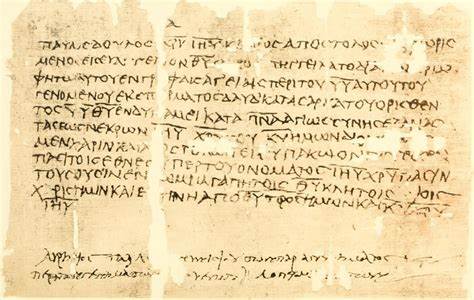 Apertura de la carta: 1:1-17Prefacio (1:1-7)Acción de gracias (1:8-15)Tema (1:16-17)Del pecado a la justicia: 1:18-4:25El juicio de Dios contra el pecado (1:18-3:20)La depravación de la humanidad (1:18-32)La presunción humana versus el juicio imparcial de Dios (2:1-16)El orgullo judío en la ley de Moisés y la circuncisión (2:17-29)Refutación de las objeciones acusándole a Dios de injusticia (3:1-20)Dios, el Justo y el Justificador (3:21-4:25)La justicia de Dios revelada en Cristo (3:21-31)Abraham como base para la justificación por la fe (4:1-25)De la justicia a la gloria: 5:1-8:39La esperanza de la salvación (5:1-25)De enemigos a reconciliados (5:1-11)De Adán a Cristo (5:12-21)La Libertad de la esclavitud del pecado y la ley de Moisés (6:1-7:25)Mediante la unión con Cristo (6:1-14)Para servir a la justicia (6:15-23)Liberados de la ley para servir en el Espíritu (7:1-6)El pecado ha explotado la ley para sus propios propósitos (7:7-12)La vida judía bajo la ley (7:13-25)La vida en el Espíritu (8:1-30)No hay condenación en Cristo (8:1-4)El Espíritu de vida (8:5-13)El Espíritu de adopción (8:14-17)El Espíritu de gloria (8:18-30)Homenaje a Dios por la seguridad en Cristo (8:31-39)El problema de Israel: 9:1-11:36Tensión entre las promesas de Dios y la incredulidad de Israel (9:1-5)Las promesas de Dios no han fallado (9:6-29)Una nueva definición de 'Israel' (9:6-13)La elección soberana de Dios de su pueblo (9:14-29)El clímax de la historia de la salvación es Cristo (9:30-10:15)Cristo, el fin de la ley (9:30-10:4)Cristo, el Señor de todos (10:5-13)Heraldos de las Buenas Nuevas (10:14-15)El futuro de Israel (10:16-11:32)La gracia actual de Dios para Israel (10:16-11:6)Esperanza para los celos de Israel (11:6-15)Advertencia a los gentiles en la analogía del olivo silvestre (11:16-24)Todo Israel será salvo (11:25-32)Celebración de los caminos y juicios de Dios (11:33-36) Los efectos transformadores del evangelio: 12:1-15:13Un sacrificio vivo y una mente renovada (12:1-2)Humildad y servicio mutuo (12:3-8)Exhibiciones de amor genuino (12:9-21)Respeto a los gobernantes terrenales (13:1-7)El amor como cumplimiento de la Ley de Moisés (13:8-10)Caminando en la luz del día (13:11-14)Exhortación a la armonía (14:1-15:13)No se condenen unos a otros (14:1-12)No se ofendan unos a otros (14:13-23)Acéptense unos a otros (15:1-7)La bienvenida de Dios a los gentiles (15:8-13)Conclusión de la carta: 15-14-16:27El ministerio y los planes de viaje de Pablo (15:14-33)Saludos (16:1-23)*Doxología (16:25-27)*Romanos 16:24 se omite en muchos manuscritos originales de Romanos y en las traducciones modernas del Nuevo Testamento.Recursos de comentariosSe consultaron mucho los siguientes comentarios al preparar los materiales para esta clase. Si bien ninguno de ellos es perfecto, todos son recursos recomendados para comprender Romanos:Douglas J. Moo, La epístola a los romanos, WB Eerdmans, [1996] – El volumen de Moo es enorme y es el estudio más completo sobre muchas de las cuestiones interpretativas de Romanos, al tiempo que adopta un punto de vista cristiano protestante tradicional sobre cuestiones claves.Leander E. Keck, Romanos, Abingdon New Testament Commentaries, [2005] – El comentario de Keck es más conciso pero proporciona conclusiones alternativas a Moo en muchos casos.Michael F. Bird, Romanos, Comentario Bíblico La Historia de Dios, [2015] – Bird simpatiza con las interpretaciones más nuevas de los conceptos de Pablo, pero lo que distingue a este comentario es su legibilidad y sus lecciones prácticas para los cristianos de hoy en día.Unidad a – Pablo el misioneroDomingo 4 de junio / Domingo 11 de junio / Miércoles 14 de junioLectura: Romanos 15:14 – 16:27 y Romanos 1:1-17En esta unidad:Pablo escribe la carta a los romanos con planes de embarcarse en una nueva fase de evangelismo misionero, con Roma como su nueva base.El Evangelio de Jesús como Mesías judío y Señor divino es el clímax histórico del problema universal del pecado humano.Este Evangelio es poderoso porque revela la justicia de Dios – por la fidelidad de Dios y para la fidelidad humana.Resumen:Pablo, el autor de Romanos, fue un apóstol misionero. No le interesaba establecerse en una congregación local y evangelizar en un solo lugar. No: Pablo tenía un mensaje que creía que todo el mundo tenía que escuchar. Y así, después de haber pasado la primera parte de su carrera predicando y estableciendo iglesias en las regiones mediterránea y griega del mundo, comenzó a hacer planes para la siguiente fase de su misión apostólica, una que lo llevaría a los confines más lejanos del mundo. Este es el escenario de la carta de Pablo a los Romanos. Pablo no conoce personalmente a las personas de las muchas iglesias pequeñas de Roma (quizás con algunas excepciones), pero sí ve a estos cristianos, en su mayoría gentiles, como claves para el éxito de su misión. Pablo quiere venir a Roma para animar y ser animado, y luego recibir apoyo de ellos para su próximo viaje misionero hasta España, el límite occidental del mundo conocido. Y por eso les escribe esta carta para establecer los primeros vínculos entre él y ellos.Pero, por supuesto, Pablo no puede simplemente escribir algunas sutilezas y luego presentarse esperando que lo apoyen. Se necesitaría una comprensión más profunda de lo que predica y de por qué cree que se justifica una misión a España. Así, Pablo retoma la mayor parte de la carta con un argumento firme y completo sobre el poder del Evangelio para salvar a todos los seres humanos.El principio y el final de Romanos nos dan pistas sobre los temas clave y lo que está en juego en este argumento. Una idea importante que se nos da a entender tanto del principio como del final de la carta es cómo piensa Pablo sobre el Evangelio. El mensaje de Cristo es que él era el Mesías crucificado de Israel, y además el divino Hijo de Dios y Señor del mundo. Para Pablo, esta es una afirmación histórica: Jesús (o Dios a través de Jesús) hizo algo que equivale al punto culminante del plan de Dios desarrollado en la historia mundial. Por un lado, el Evangelio es un nuevo mensaje que revela un nuevo objeto (Jesús) y un nuevo medio (la fe y el Espíritu) para la salvación. Al mismo tiempo, el Evangelio sigue siendo un mensaje antiguo que se alinea con los planes de Dios desde el principio, como lo atestiguan las proféticas Escrituras hebreas del Antiguo Testamento. Y lo más importante, como este mensaje es a la vez continuo y discontinuo con respecto a lo que vino antes de Cristo, sus seguidores viven ahora en una nueva era de la historia en la que la salvación de Dios, largamente esperada, ha adquirido un alcance universal: para el judío en primer lugar, pero también para el griego.Pero estas Buenas Nuevas todavía plantea algunos desafíos, y Pablo dedica una cantidad considerable de tiempo en su argumento al abordar estos temas. Si el Evangelio es el medio de salvación para todos, entonces ¿cuál fue el sentido de las épocas anteriores de la historia en las que Dios eligió e hizo pacto con Israel? ¿Fueron esos planes solapados y engañosos? ¿Dios le falló a Israel? ¿Está abandonada la Ley del pacto de Moisés? ¿Cómo entonces debería saber el pueblo de Dios cómo vivir sus vidas? Pablo anticipa y da su respuesta a estas preguntas en la declaración del tema de la carta. Dice que en el Evangelio la justicia de Dios se revela "por fe y para fe". En esta idea compacta, Pablo anticipa la conexión entre la justicia y la fe que sustenta el poder del Evangelio para salvar universalmente.Preguntas de análisis textual:Romanos 15:14-21En 15:15, Pablo da un motivo para decidir escribir lo que describe como "la gracia de Dios". ¿Cómo describe Pablo esa gracia que le fue dada?¿Cuál es el resultado previsto de la obra de Pablo para Dios? ¿Qué está tratando de lograr (o más exactamente, qué está logrando Cristo a través de él)?¿Qué significa '...he predicado en toda su plenitud el evangelio de Cristo' en 15:19?¿Qué revela 15:20-21 (que incluye una cita de Isaías 52:15 – ¡mira el contexto de este versículo!) sobre la misión evangelística de Pablo?Romanos 15:22-33¿Cuáles son los próximos planes de viaje previstos por Pablo?¿Por qué cree usted que España es un objetivo importante para Pablo?¿Cuál cree que es el significado de la donación financiera de los cristianos de Macedonia y Acaya a los pobres de Jerusalén? ¿Por qué menciona eso Pablo?A la luz de todo este párrafo, ¿qué quiere Pablo de los cristianos romanos cuando llegue allí? ¿Cree usted que hay algo que quiere que no esté diciendo explícitamente?En 15:30-33, Pablo parece implicar algunas dudas sobre cómo se desarrollarán sus actividades en Jerusalén. De hecho, podemos leer sobre ese viaje a Jerusalén y los siguientes eventos en Hechos 21-28. ¿Llega Pablo a Roma? ¿En qué se diferencia de los planes que esboza en Romanos 15?Romanos 16:1-23¿Por qué es Febe importante para Pablo?¿Cómo conoce Pablo a Aquila y Priscila? (ver Hechos 18:1-4)Pablo no suele enviar tantos saludos personales en sus cartas. ¿Por qué cree usted que menciona a tantas personas al final de esta carta?Romanos 16:25-27¿Qué tipo de lenguaje es este último párrafo de la carta?¿Por qué Pablo lo llama "mi evangelio" en 16:25?Pablo parece mantener juntas dos ideas sobre la naturaleza del Evangelio en 16:25-26. ¿Qué es verdad del Evangelio en el pasado? ¿Qué hay de cierto en el presente?Al final de 16:26 tenemos una declaración del propósito del Evangelio: 'guiar a la obediencia de la fe'. ¿Qué significa esa frase? ¿Cómo se relacionan la obediencia y la fe entre sí?Romanos 1:1-6Mire todo 1:1-16. ¿Qué términos, frases o conceptos puede usted encontrar que reflejan 15:25-27?1:3-4 son una declaración sucinta del contenido del Evangelio – al menos en términos de cristología. Según el Evangelio, ¿quién es Jesús?¿Cómo expresa Pablo la autoridad delegada de Dios para escribir/predicar el Evangelio?1:5 dice que la meta es la 'la obediencia a la fe entre todos los gentiles, por amor a Su nombre'. ¿Cuál es el significado de "todas las naciones" en la historia de la salvación?Romanos 1:8-14Enumere al menos 2 razones por las que Pablo pide a Dios que pueda visitar a los cristianos romanos en un futuro cercano.Romanos 1:15-17La declaración en 1:16-17 es el tema y la tesis de Pablo para el argumento en la carta desde este punto hasta el final del capítulo 11. Según estos versículos, ¿de qué se trata el argumento de Pablo? Por otra parte, ¿qué está en juego en este argumento?Lo mejor que pueda, resuma el significado de estas frases cruciales en 1:16-17:'no me avergüenzo del Evangelio''poder de Dios para la salvación''del judío primeramente y también 
del griego''la justicia de Dios''se revela''por fe y para fe''el justo por la fe vivirá' (cita de Habacuc 2:4)Reflexiones para los cristianos de hoy en día:Pablo tenía una mente y un corazón evangelísticos. Desde ser testigo de Jesús resucitado en el camino a Damasco, tenía un sentido obsesivo del destino como predicador del Evangelio. Hoy en día podríamos fácilmente descartar el ejemplo de celo de Pablo por la misión de llevar a las personas a Cristo como un caso especial que no tiene por qué aplicarse hoy – después de todo, muchos no han tenido un encuentro tan dramático con Cristo, y muchos más no han sido dotados de un llamado divino así como él – y tal vez esto sea correcto. Pero eso no debería frenar nuestros propios esfuerzos por difundir el Evangelio. Creo que Pablo nos recordaría que el poder de Dios no está en el testimonio personal, ni en el celo, ni en el sentido del destino, sino en el mensaje mismo: la historia del tan esperado Mesías de Israel, crucificado pero resucitado para ser el Señor del mundo como parte del plan eterno de Dios. Es este mensaje, no el mensajero, que trae salvación a la gente.¿Cómo respondería usted a la pregunta '¿Qué es el Evangelio?' Por supuesto, el Evangelio es fundamental para la creencia y la enseñanza cristianas y, sin embargo, es sorprendente cuántas versiones diferentes de respuestas ha habido (y todavía hay) a esta pregunta. Eso no quiere decir que haya una sola manera de responder a la pregunta; incluso el Nuevo Testamento habla del 'Evangelio' de manera suficientemente amplia como para encapsular muchas ideas. Y, sin embargo, hay algo en la forma en que Pablo expresa las Buenas Nuevas que falta en muchas versiones modernas de las Buenas Nuevas. Para muchos hoy en día, el Evangelio es la noticia de que la salvación del pecado está disponible a través de la gracia de Dios sobre la base de la muerte expiatoria de Cristo aceptada por la fe, con exclusión de cualquier esfuerzo humano o reclamo de mérito. Note cómo este resumen del Evangelio resulta en una 'relación personal' o 'salvación personal'. Ahora, no se equivoquen, esa historia del Evangelio está en Romanos. ¿Pero es eso la totalidad del asunto? Al exponer el Evangelio, Pablo incluye elementos claves adicionales que tienen que ver con el mundo y su historia (algunos de los cuales leemos aquí, otros los veremos más adelante en nuestra lectura), cosas como: Jesús como el Mesías judío y el Señor del mundo, el llamado de Abraham por Dios a bendecir al mundo a través de sus descendientes, el rescate de Israel por parte de Dios y el don de la Ley de Moisés, la nueva igualdad de judíos y gentiles ante Dios, la glorificación del pueblo de Dios para el mundo, etc., etc. Estos elementos específicos se prestan para una narración más robusta del Evangelio cuya principal afirmación es que el Dios Creador está a cargo de su creación y su historia a lo largo del tiempo. Por muy importante que sea la relación personal con Dios, si Dios nunca es más que el Dios del corazón individual, divorciado del mundo en general en todas las épocas, entonces la "salvación" personal puede volverse privada y "personalizable" y, por lo tanto, fácilmente se vuelve idolatría. Por contraste, un relato de la salvación personal que se basa en la historia profundamente arraigada de cómo Dios ha rescatado y reclamado a su mundo del pecado y la muerte a través de su pueblo elegido, Israel, representado por su Mesías, le da al pueblo de Dios un sentido compartido de identidad que es la base para la salvación universal en Cristo. Esta identidad se remonta a la creación misma, con la humanidad hecha para llevar la imagen de Dios por el bien del mundo. En pocas palabras, el Evangelio se trata del Mesías que es Señor de mi vida, porque es Señor de toda la creación. Unidad B – del pecado a la justiciaDomingo 18 de junio / Miércoles 21 de junio / Domingo 25 de junio / Miércoles 28 de junio / Domingo 2 de julio / Miércoles 5 de julioLectura: Romanos 1:18 – 4:25En esta unidad:Pablo da una descripción detallada del pecado y la depravación de la humanidad, tanto la corrupción de los gentiles como la infidelidad de los judíos.Dios es descrito en términos de un juez imparcial, emitiendo un veredicto contra una persona en base a sus obras, en lugar de la observancia de la Ley de Moisés.La justicia de Dios se muestra en la muerte redentora y expiatoria de Jesucristo como sacrificio (¡hecho a Dios por Dios!), de modo que Dios es justo y también el que considera justos a los humanos.En la herencia de Abraham, tanto los judíos como los gentiles son considerados en última instancia justos en base a su fidelidad a Jesús como Señor del mundo, aparte de las obras específicas de la Ley de Moisés para los judíos.Resumen:El argumento de Pablo en Romanos se presenta en tres "movimientos" principales. El primero de ellos comienza con los versículos temáticos de la carta, 1:16-17, considerados en la unidad anterior. Estos afirmaron que el Evangelio era el poder de Dios para salvar porque reveló su justicia para todos los fieles a Cristo. Desde este punto, Pablo pasa inmediatamente al lado de la justicia retributiva de la justicia de Dios: la expresión de su ira contra el pecado. Pablo considera esto en lo que se refiere a los gentiles, corrompidos de su propósito de honrar a Dios, así como de los judíos, que fueron infieles a su llamado de ser luz para esos mismos gentiles. Así que, mientras que el Evangelio salva a todo el mundo – al judío primero y también al griego – la ira de Dios se dirige igual sobre todo el mundo – el judío primero y también el griego. Esto se debe a que, como Juez cósmico divino, Dios es imparcial. No tiene a un grupo (¡los judíos!) como exento de su ira, porque el veredicto de Dios en el juicio será según las obras de los individuos, es decir, según lo que hagan en su forma de vivir.Sin embargo, esta afirmación sobre el juicio imparcial de Dios plantea un problema teológico crítico. A lo largo de este primer movimiento, Pablo participa en una forma de discurso en el que plantea desafíos a su propio argumento en la voz de un oponente de debate imaginario. Y es exactamente sobre el punto de la imparcialidad de Dios que se puede cuestionar el Evangelio según lo enseña Pablo. Desde la perspectiva de la persona judía, Dios debería emitir un veredicto favorable para los judíos porque son su pueblo elegido, y recibieron la Ley de Moisés como sello distintivo de su relación de pacto con Dios, y guardan las 'obras de la Ley' (muy especialmente la circuncisión) como marcadores visibles en un mundo pagano de que son el pueblo santo y elegido. Por lo tanto, si el veredicto de Dios no se pronuncia conforme a su elección de Israel, (pregunta el oponente imaginario) ¿no hace eso que Dios sea infiel? ¿No hace eso que Dios sea injusto?A esto, la respuesta definitiva de Pablo, comenzando en 3:21, es que la justicia de Dios – ya no su justicia retributiva, sino ahora su acción restauradora para redimir a los pecadores – se manifiesta aparte de la Ley y a través de Jesucristo. En la gracia de Dios, ha justificado a los pecadores (es decir, los ha declarado en buen estado) al presentar a Jesús como un sacrificio en el que lleva los pecados de todas las personas y hace expiación con su sangre para pagar la pena por el pecado. Con esta acción, Dios se muestra justo en su juicio contra el pecado, y al mismo tiempo es quien justifica a los pecadores. A su vez, esto significa que Dios es tanto e igualmente el único Dios de judíos como de gentiles.Y debido a que este arreglo es establecido por Dios en su gracia, en el que Dios no tiene en cuenta si una persona es digna o no, la base de la relación entre Dios y el hombre sólo puede ser una de 'fe'. De la misma manera, la base para la identificación de aquellos que forman parte del pueblo de Dios sólo puede ser la 'fe'. La justificación ante Dios no puede venir de las obras de la Ley que designan la identidad y el orgullo judíos. Sólo puede venir de la fidelidad y lealtad a Jesucristo como Señor común a todos los hombres.Y, de hecho, la justificación por la fe la muestra el propio antepasado de los israelitas: Abraham. En un cuidadoso análisis en el capítulo 4, Pablo sostiene que Abraham fue justificado por su fe, y no por sus obras ni por el cumplimiento de la Ley. Debido a esto, las promesas de Dios en las que Abraham creyó acerca de convertirse en "padre de muchas naciones" se cumplen, no en términos de sus descendientes por nacimiento, sino a través de aquellos que tienen fe como él. Abraham es el punto de partida del plan de salvación de Dios para justificar tanto a judíos como a gentiles juntos, por la fidelidad de éstos al Mesías e Hijo de Dios resucitado.Preguntas de análisis textual:Romanos 1:18-32¿Cómo se conecta la frase 'la ira de Dios se revela' con la frase paralela en 1:17 'la justicia de Dios se revela'?¿Cómo describe Pablo a aquellos contra quienes viene la ira de Dios en 1:18? ¿Qué significa que 'restringen la verdad'?Tres veces en esta sección, el texto dice que los humanos 'cambiaron' algo bueno/positivo por algo malo/negativo. ¿Cuáles son estos cambios?Pablo también usa la frase 'Dios los entregó a...' o 'Dios los abandonó a...' tres veces. Muchos comentaristas de la Biblia han intentado expresar lo que significa esta frase sobre la relación de Dios con el pecado humano. A continuación se muestran dos metáforas que describen significados opuestos de la frase. Evalúelas y piense por qué está de acuerdo o en desacuerdo con cualquiera de las dos.“[Dios] dejó de sujetar la barca mientras la arrastraba por la corriente del río”.“Dios no simplemente suelta el barco, sino que lo empuja río abajo”.¿Tiene la expectativa Pablo que la gente (gentil) sepa acerca de Dios y su voluntad? ¿Cómo tendrían ese conocimiento?¿Cómo son la naturaleza y la razón fuentes de autoridad para nuestro conocimiento de Dios? Describa sus beneficios y limitaciones.Vuelva y lea esta sección otra vez, prestando atención a los tiempos de los verbos. ¿Qué cambio ocurre del v. 20 al v. 21? ¿Qué otro cambio ocurre del v. 29 al v. 32? (Esta pregunta depende en cierta medida de la versión, por lo que puede resultar útil consultar varias traducciones).Romanos 2:1-16Considere la primera frase en 2:1: “Por lo cual, no tienes excusa, oh hombre…”¿A qué se conecta el "por lo cual"?¿Qué significa 'no tienes excusa'? (comparar con 1:20)¿Quién es este 'hombre'?¿Cómo se pinta a Dios en estos versículos? ¿Qué papel tiene Dios?2:6-11 tienen una forma quiástica. Por lo tanto, los versículos 6 y 11 son 'pensamientos emparejados' que van juntos en la mente de Pablo. A la luz de eso, ¿qué tiene que ver el juicio de Dios según las obras (v.6) con la imparcialidad de Dios (v.11)?¿Por qué repite Pablo su frase clave 'del judío primeramente, y también del griego' en los vv.9 y 10?En 2:12, Pablo menciona 'la ley' por primera vez en la carta. ¿A qué se refiere esto? ¿Cuál es la diferencia entre un 'oidor' de la ley y uno que 'cumple' la ley?Resuma 2:14 en sus propias palabras.Romanos 2:17-29Pablo se dirige explícitamente a la persona judía en este párrafo. ¿Cómo se ve esta persona a sí misma? ¿Sobre qué base piensan esto? ¿Tienen razón?¿De qué pecados acusa Pablo al judío como ejemplos en los vv. 21-22? ¿Cuál es el resultado importante del pecado judío en los vv. 23-24?2:24 es una cita de Is. 52:5 (la cita parece ser del Antiguo Testamento griego (LXX) en lugar del hebreo (MT), por lo que es posible que no se lea con precisión). Lea el contexto. ¿Qué es diferente acerca de por qué las naciones blasfeman contra Dios entre Isaías y Romanos?Enumere algunas cosas que sabes sobre por qué la circuncisión era importante, tanto en el Antiguo como en el Nuevo Testamento.¿Qué significa 'practicar la ley' en el v. 25? ¿Qué significa 'transgredir la ley'?¿Cree usted que la pregunta del v. 26 es hipotética? ¿O se refiere a un tipo de persona verdadero? Si es esto último, ¿a quiénes se refiere?¿Qué cuatro contrastes hace Pablo en los vv. 28-29?¿Por qué sería tan radical la conclusión de Pablo en los vv. 28-29 para su oponente judío? ¿Hay algún apoyo del Antiguo Testamento para las afirmaciones de Pablo?Romanos 3:1-9Contraste 3:1-2 con 3:9. ¿Qué aparente inconsistencia hay entre las declaraciones de Pablo?¿Qué tres términos se usan del carácter de Dios en estos versículos?¿A qué pasaje de las Escrituras se hace referencia en el v.4? ¿Cuál es el contexto de ese texto? ¿Qué sentido tienen las palabras citadas en sí?Parte de la lógica de esta sección parece ser que si un judío está equivocado, eso también pone a Dios en el error. ¿Por qué tiene algo de sentido esa lógica? Pero ¿por qué no tiene sentido esa lógica a fin de cuentas?Romanos 3:10-20¿Qué estructura o patrones ve usted en la lista de referencias bíblicas del Antiguo Testamento desde los vv. 10-18?Si tuviera que elegir una palabra de los vv.19-20 para resumir el punto principal de Pablo desde 1:18 en adelante, ¿cuál sería? ¿Por qué?¿Cómo definiría 'el conocimiento del pecado'? ¿En qué consiste ese conocimiento? ¿Qué tipo de cosas intelectuales, experienciales o espirituales incluiría eso?Romanos 3:21-31¿Cuál es el significado de las primeras palabras del v. 21: 'Pero ahora...'?En su Biblia, busque notas a pie de página en los v. 22 y 26. ¿Se pueden encontrar traducciones alternativas? Si es así, ¿qué son?El enfoque de este párrafo es 'la justicia de Dios' – se menciona cuatro veces en los primeros seis versículos y también se desarrolla en los vv. 29-30. Pero este párrafo también contiene una serie de otros términos teológicos distintos que describen cómo se demuestra la justicia de Dios. ¿Cuál de estos puedes identificar? ¿Qué cree que significan estas palabras?¿Cuál es, específicamente, la acción que Dios hace según lo describe Pablo en este párrafo?Las palabras de Pablo en los vv. 27-28 son un recordatorio de puntos planteados previamente en su argumento. ¿A qué otros versículos aluden estos?Lea los vv.28-30 de forma aislada. ¿Cuál es la lógica que lleva de la 'justificación por la fe' a que Dios es el único Dios de judíos y gentiles juntos?Romanos 4:1-25En 4:1, ¿qué significan las palabras 'según la carne'?Pablo cita o alude a varios pasajes del Antiguo Testamento en este capítulo. ¿Cuáles son los que usted puede identificar?Las traducciones de la Biblia difieren, pero uno de los términos clave en este capítulo es el verbo 'contar' (o 'atribuir', 'valer', 'tener en cuenta', etc.). ¿Cuántas veces aparece la palabra? ¿Qué significa?En sus propias palabras, explique el razonamiento de los vv.9-12. ¿Por qué es la bendición de Dios para los circuncisos y los incircuncisos?Considere la descripción de Dios al final del v. 17: '…[el] que da vida a los muertos y llama a las cosas que no son, como si fueran”. ¿Por qué es importante esta descripción de Dios para Abraham? ¿Al concepto de 'justificación por gracia'? ¿A todos los cristianos?¿Qué significa que Jesús '…fue resucitado para nuestra justificación'?Reflexiones para los cristianos de hoy en día:¿Cómo convencemos al mundo de pecado hoy en día? En nuestra era de corrección política, autoafirmación y analfabetismo bíblico, ¿cómo confronta el Evangelio a la gente? En un sentido, del mismo modo que el Evangelio siempre ha confrontado a las personas, convenciéndolas de pecado. Sin embargo, un efecto de los valores culturales occidentales modernos es la pérdida de fuerza de muchos de los términos claves de Pablo en Romanos, siendo "pecado" quizás el más anulado de todos. La palabra inglesa 'pecado' ya no tiene las connotaciones negativas que tiene la palabra griega hamartia de Pablo. En nuestro mundo, el pecado se ha convertido del poder para corromper la vida de una persona, a algo que es divertido, aunque sea un poco travieso. La gente ha perdido el sentido del pecado como algo dañino que resulta en culpa; más bien ven el mundo como esencialmente bueno, y algunos seres humanos como víctimas de sistemas económicos, sociales y políticos opresivos. Desde este punto de vista, el 'pecado' ha caído en desgracia como categoría para describir la actividad humana. En su comentario sobre Romanos, Michael Bird en realidad sugiere que el sinónimo 'mal' es un término mejor para nuestro mensaje evangelístico moderno. Por un lado, 'mal' sigue siendo una palabra bíblica y por eso podemos mantener nuestra integridad como evangelistas arraigados en la Biblia. Pero Bird también sugiere que el 'mal' tiene más conexión y capital con las personas porque lo ven y lo experimentan regularmente, y se sienten obligados a huir de él o contrarrestarlo. Es más probable que a una persona le sorprenda llamar algo (incluso algo aparentemente normal o inocente) como "malvado" en lugar de "pecado". Por lo tanto, si bien no puede reemplazar en su totalidad el término "pecado", 'mal' puede tener más capacidad de convicción en la predicación del Evangelio. Podemos presentar el mal como la invasión intrusiva al buen mundo de Dios para corromper a las criaturas de Dios que necesitan ser enmendadas por Dios. Y Romanos 3:21-31 contesta cómo se ha hecho eso en Jesucristo.En términos históricos, desde la época de la Reforma Protestante en el siglo XVI, Romanos (para bien o para mal) ha sido el texto principal del Nuevo Testamento para responder a preguntas sobre la salvación. Para muchos cristianos de ese entonces y de ahora, provee la enseñanza cristiana más clara para responder a preguntas sobre qué califica a una persona para ser salva. Y la respuesta principal se ha tomado de la primera parte de la carta y del ejemplo de Pablo sobre la 'justificación por la fe'. Es crucial decir dos cosas acerca de esta enseñanza específica de Pablo, primero en el contexto de la historia de la iglesia y luego en el contexto de la cultura religiosa cristiana moderna.1) Hay cierta consternación acerca de la expresión evangélica común de las enseñanzas de Pablo como sola fide, 'por fe sola'. Por un lado, podríamos señalar que Pablo no usa la palabra "solo" en Romanos. Para subrayar eso, Santiago (en un pasaje que debe ser una reacción a las enseñanzas de Pablo en Romanos 4) da un relato de Abraham donde enfatiza que Pablo no fue justificado 'solo por la fe'. (Santiago 2:24) Sin embargo, al leer a Pablo, parece claro que Pablo está argumentando que la fe es la única respuesta apropiada a un Dios que da la justificación por gracia – una gracia que no considera el valor de ninguna persona en función de lo que hace, sino que 'le cuenta' o 'atribuye' un estatus. Para ayudar a aclarar esto, yo sugeriría que tengamos en cuenta cuál es la alternativa a la fe que se presenta en Romanos. Los reformadores protestantes, reaccionando contra un sistema católico romano de 'salvación por venta', leyeron esa alternativa como 'obras', refiriéndose a buenas obras o actos de obediencia en general. Como resultado, la 'fe' para los reformadores se volvió 'pasiva' por naturaleza. Su argumento era que una persona no puede, ni debe,, hacer nada para reclamar la salvación de Dios, sino simplemente confiar en que Dios lo hará por uno. Es tal contraste el que Santiago pone en duda. No sólo Santiago, sino otros dentro del pensamiento cristiano que han visto que esto puede conducir a una especie de "gracia barata" que no exige nada a la persona y, por lo tanto, no la hace responsable de la justicia moral. Esto pone en duda la doctrina de la "justificación por la fe sola". Sin embargo, los comentaristas más recientes han señalado que la alternativa de Pablo a la fe en Cristo no son las buenas obras ni la obediencia en abstracto, sino que tiene una referencia más concreta a las obras de la ley de Moisés. La esencia del argumento de Pablo (en Romanos 1-4 y Gálatas) es que una persona no puede ser justificada por las "obras de la ley". Sin embargo, contrariamente al entendimiento de la Reforma (y sus sucesores religiosos modernos), estas prácticas judías específicas como el día de reposo, las leyes alimentarias, los rituales del templo y la circuncisión no eran esfuerzos por ganar la salvación que pudieran hacer un reclamo frente al juicio de Dios. Más bien, eran actividades para mantener la identidad judía y el privilegio asignado a Israel por Dios a través del pacto. En otras palabras, el problema para Pablo no es que los judíos estén intentando comprar la salvación con su justicia, sino más bien que han puesto su orgullo y compromiso a su herencia judía y a la Ley misma en lugar de en el Mesías de Israel, Jesús. ¿Qué tipo de conclusión podemos sacar de esto? Una persona (¡cualquier persona!) sólo puede ser justificada por su fidelidad a Jesús como el Mesías, no por compromisos con ninguna otra cosa, aunque esa cosa provenga de Dios. Mire dónde nos deja esto: en este contexto, no sólo se refina la definición tradicional de 'obras', sino que también se refina la 'fe'. La fe no es asentimiento a proposiciones, pero tampoco es simplemente una confianza "pasiva" en Dios: es una lealtad y fidelidad activa a Cristo como Señor, hecha posible no por nuestra cuenta, sino sólo por el poder del Espíritu (¡más sobre eso en los capítulos 6-8!), frente a cualquier otra entidad que reclame nuestra lealtad. Así, como Pablo usa el término, la fe no se trata de un tipo singular de paso que cualifica a uno hacia la salvación – es un término que abarca toda la actitud de uno hacia Dios y Cristo.2) Nuevamente, desde la Reforma, se ha considerado que el término 'justificación' designa la relación entre Dios y el individuo. Es la declaración de estatus justo que Dios el juez declara sobre el acusado individual. Y esto es correto. Pero a partir de este componente "vertical" del término, Pablo emplea la enseñanza de la "justificación" para resolver las cuestiones "horizontales" de comunión cristiana y unidad eclesial. Esto es cierto no sólo en Romanos, sino también en Efesios y Gálatas. De hecho, es en Gálatas 2 donde Pablo introduce por primera vez el concepto de justificación en sus cartas, y se discute como parte de la confrontación de Pablo con Pedro en Antioquía sobre si los judíos deberían comer con los gentiles (¡una cuestión claramente social!). De manera similar en Romanos, la justificación por la fe es la base para la afirmación de que Abraham es el padre de las naciones y que Dios es el único y verdadero Dios tanto de judíos como de gentiles. Mientras que bajo la Ley, las señales de que una persona estaba en pacto con Dios eran cosas que sólo hacían los judíos, en Cristo la 'insignia de membresía' es la fe (como arriba, en términos de 'fidelidad' a Cristo) disponible para todos los pueblos. Esto significa que, si la respuesta es la 'justificación por la fe', hay dos preguntas posibles, no sólo la pregunta '¿Cómo se salva una persona?' pero también '¿Qué distingue al pueblo de Dios en el mundo?' Unidad C – de la justicia a la gloriaDomingo 9 de julio / Miércoles 12 de julio / Domingo 16 de julio / Miércoles 19 de julio / Domingo 23 de julio / Miércoles 26 de julioLectura: Romanos 5:1 – 8:39En esta unidad:El pecado pasa de ser un comportamiento a una condición, la cual esclaviza y trae muerte a todos los seres humanos en solidaridad con Adán, pero la gracia de Dios en Cristo da vida.La salvación pasa de ser un estatus legal a una experiencia, inaugurada en el rito del bautismo que unifica a una persona con Cristo y hace posible la justicia moral y la santidad.El poder del pecado se demuestra en su explotación de la Ley de Dios para multiplicar más y más el pecado, de modo que una persona se divide en componentes de Carne y Espíritu.El veredicto de Dios sobre la gente no condena a quienes viven según el Espíritu – el Espíritu de Cristo.De hecho, es a través de este Espíritu que Dios salvará plenamente, en el cual la creación es liberada para los hijos de Dios glorificados y resucitados.Pablo concluye esta sección con un tributo al amor vencedor de Dios por nosotros en Cristo.Resumen:El segundo movimiento importante del argumento de Pablo sobre el poder del Evangelio para salvar aumenta de muchas maneras. Es decir, Pablo ha salido del mundo del tribunal de justicia que dominaba los capítulos 1 a 4, y ha entrado en el mundo verdadero de la realidad experimentada en los capítulos 5 a 8. Esto se evidencia por el cambio en términos claves – en los capítulos 1 a 4, predominó el lenguaje de 'justificación', pero en los capítulos 5-8 ese término desaparece casi por completo y es reemplazado por los términos salvíficos de 'vida' y 'gloria'. Esto sugiere que no es suficiente que una persona reciba un veredicto declarado de 'justicia' de parte de Dios: la justicia también debe actualizarse en la vida humana vivida de acuerdo a la salvación. Esto sólo es posible gracias al amor abundante de Dios, demostrado en la muerte de Jesucristo en la que se dio a sí mismo, y manifestado en su Espíritu por el cual los creyentes viven. Pablo expone estas ideas en la historia de la humanidad, remontándose a Adán. Adán es la puerta al pecado y a la muerte en el mundo, y los seres humanos viven en solidaridad con Adán porque repiten perpetuamente el pecado de Adán y, por tanto, su muerte. En vista de esto, el pecado no es simplemente una actividad de transgresión o violación. Es una fuerza opresiva que existe en el mundo, y el sometimiento a ella es inherente a la condición humana. La vida del pecador es una vida 'esclavizada' al pecado. Pero en Cristo se encuentra la libertad. La gracia de Dios para efectuar la justicia para la humanidad se da en la muerte y resurrección del Mesías, que vence el poder represivo del pecado. Al estar unido a Cristo en el bautismo, el creyente participa en la muerte y resurrección de Cristo, lo que lleva al verdadero arrepentimiento, la santidad genuina y la 'vida nueva'.Pero como siempre, el argumento de Pablo en Romanos nunca se aleja demasiado de la cuestión del papel de la Ley de Moisés, por lo que vuelve a ese tema en el capítulo 7. El que está en Cristo no sólo ha sido liberado del pecado, sino que también de la Ley. ¿Pero significa eso que la Ley era pecaminosa? No, insiste Pablo; más bien, la Ley misma fue explotada por el pecado. Para la persona que vive bajo la Ley, el pecado la ha dividido en dos versiones de sí misma: por un lado, la persona que quiere hacer el bien, pero por el otro, la persona que se encuentra todavía bajo el poderoso dominio del pecado. Por lo tanto, esa persona tiene que renunciar a la Ley para quedar completamente libre del pecado.Esta 'muerte' al pecado y a la Ley se cumple cuando uno está unificado con Cristo. En Cristo, una persona no será condenada en juicio. Esto se debe a que en lugar de vivir su antigua vida en su estado natural (que Pablo llama 'la carne') sujeto al pecado, el que cree en el Evangelio vive por el Espíritu de Cristo. Al igual que Adán, la carne muere, pero al igual que Cristo, el que tiene su Espíritu vivirá, tanto en esta vida como en la próxima. Esto se manifestará final y plenamente cuando aquellos que sufren como Cristo sean a su vez glorificados como Cristo. Dios liberará a la creación de su larga corrupción y resucitará a los verdaderos hijos de Dios de entre los muertos para realizar su esperanza tan esperada.Y así, Pablo pone en perspectiva toda la secuencia desde la muerte hasta la vida con un tributo de alabanza a Dios. En el juicio final, Dios es 'por nosotros'. Él es el juez, sí, pero está del lado del pecador justificado. Su justicia se revela como su tremendo amor, que refuta todas las acusaciones y que nos mantiene con él contra cualquier otro poder.Preguntas de análisis textual:Romanos 5:1-11Pablo pasa a una nueva fase del argumento sobre el poder del Evangelio en el capítulo 5; esta sección sirve como puente entre las dos secciones principales de los capítulos 1-4 y 5-8. Esto lo indica la frase inicial de 5:1: “Por tanto, habiendo sido justificados por la fe…” ¿Cuáles son las tres cosas que los cristianos tienen/hacen como resultado de nuestro estatus de ser justos ante Dios?Identifique los términos/ideas en este párrafo que hablan de la salvación como una realidad presente. También identifique cuáles términos/ideas hablan de la salvación como una realidad futura.Contrariamente a las ideas prevalecientes en la época, en los vv. 3-5, los 'sufrimientos' se describen como algo de lo que 'gloriarse' y que conduce a la 'esperanza'. Pablo dice que se entienden de esta manera 'porque el amor de Dios ha sido derramado en nuestros corazones por medio del Espíritu Santo que nos fue dado'. ¿En qué otros pasajes de la Biblia (AT o NT) le hace pensar esto?¿Qué significa en el v. 6 que Cristo murió por los impíos 'a su tiempo'?¿De qué manera son 'enemigos' de Dios los pecadores? ¿Cuál es el valor de la 'reconciliación' con Dios?Romanos 5:12-21Estos versículos describen una comparación y contraste entre Adán y Cristo. Dado el argumento que Pablo ha presentado hasta ahora, ¿por qué haría este contraste? ¿Y por qué haría este contraste en este punto de la carta?En este párrafo Pablo interpone dos veces con un comentario sobre la Ley de Moisés. Primero, en el v. 12 parece interrumpir su oración para formar un nuevo pensamiento en los vv. 13-14 sobre el momento de la Ley. En segundo lugar, llega a una conclusión sobre su contraste entre Adán y Cristo en términos del papel de la Ley en el pecado. Resuma estos versículos en sus propias palabras.En los vv. 15-17, el contraste entre Adán y Cristo se hace tanto en términos de alcance (tamaño) como de efecto (consecuencia). Identifique todas las descripciones contrastantes que pueda.En los vv. 15-17, Pablo describe la acción de Cristo como gracia: un 'don de la gracia'. Pero, ¿cómo describe de manera diferente la acción de Cristo en los vv. 18-19?Romanos 6:1-23En 5:21, Pablo une tres términos clave al proponer que 'la gracia... reine por medio de la justicia para vida eterna'. ¿Cómo se relacionan las ideas del capítulo 6 con estos términos?¿En qué son bautizados los cristianos en el v.3? ¿Por qué motivo somos bautizados?¿Cuál es el tipo dominante de relación que se describe entre una persona y el pecado a lo largo del capítulo? ¿En qué se diferencia esto de la relación entre una persona y Cristo?¿De qué dos maneras se manifiesta la “novedad de vida” en el que está unido a Cristo?Pablo introduce un nuevo término clave en los vv. 19, 22: ¿qué significa 'santificación'? ¿Cómo se relaciona con la 'justicia'?¿Por qué establece Pablo el contraste entre la muerte y la vida como 'paga' por un lado, y 'dádiva' por el otro?Romanos 7:1-6¿Cuál es el sentido de la metáfora del matrimonio según el v. 4?¿Cuáles son todas las formas en que Pablo describe la vida 'en la carne' en los vv. 5-6? ¿Cuál es la 'novedad' que es contraria a la carne?Pablo se refiere aquí a la Ley de Moisés como 'el mandamiento escrito' (NVI; literalmente, en griego, 'la letra'), tal como lo hizo en 2:27,29. ¿Por qué es servir 'del Espíritu' superior a servir 'de la letra'?Romanos 7:7-12¿Por qué seguiría del párrafo anterior la pregunta inicial del v. 7? ¿Cuál es la respuesta inmediata de Pablo?A partir de este párrafo, Pablo hace otro cambio de estilo, describiendo el poder del pecado bajo la Ley como una experiencia personal. ¿Por qué cree usted que Pablo hace esto?Identifique todos los verbos en este párrafo cuyo sujeto es pecado.¿Qué justificación tiene Pablo para afirmar en el v. 12 que la Ley es santa, justa y buena? (Nótese también que en el v. 14 se le llama 'espiritual')Romanos 7:13-25¿Qué significa '... a fin de mostrarse que es pecado...' y '... para que por medio del mandamiento el pecado llegue a ser en extremo pecaminoso...' en el v. 13? (Tenga en cuenta que las traducciones diferirán en la secuencia de frases en este versículo)Pablo continúa con la experiencia del pecado bajo la Ley en un relato (aparentemente) autobiográfico. Por lo que usted sabe de Pablo en Hechos y su autodescripción en otras cartas (ver Hechos 23, Gálatas 1, Fil 3), ¿cómo se compara este relato?¿Cómo refuerza el v. 14 los puntos que ya se han establecido en los capítulos 6 y 7?Los vv. 15-20 son notoriamente difíciles de seguir, pero aquí hay algunas preguntas básicas para guiar la lectura:¿Qué quiere hacer el 'yo'?¿Puede el 'yo' hacer lo que quiere hacer?Entonces, ¿qué motiva (o 'habita en') el 'yo'?Resuma las conclusiones de Pablo sobre la experiencia del pecado bajo la Ley en los vv. 21-23. Ante la presencia del pecado, ¿cuántas Leyes existen? ¿Cómo cuadran estos versículos con las declaraciones anteriores de Pablo en 3:20 y 5:20?En los vv. 23-25, Pablo habla no sólo de la división de la Ley, sino también de una ruptura en el "yo". Está la 'carne' y sus 'partes' del lado de la 'Ley del pecado'. ¿Qué 'parte(s)' del cuerpo pertenece(n) al lado de la 'Ley de Dios'?¿Cómo se compara la exclamación del v. 24 con la del v. 25a?Romanos 8:1-4Con este párrafo se nos recuerda que Pablo no ha dejado atrás el contexto judicial de su argumento. ¿Cómo representan estos versículos el veredicto de justificación de Dios sobre el pecador? Por otro lado, ¿qué en estos versículos habla de la propia acción justa de Dios?¿Por qué podría ser significativo que Pablo diga que Dios condenó el 'pecado' en la carne en lugar de que condenó a 'Jesús' en la carne?¿Qué significa que 'el requisito de la ley se cumpliera en nosotros'?Romanos 8:5-13Pablo recalca el contraste entre vivir en la carne y vivir por el Espíritu. ¿Cómo describe a alguien que vive en la carne?¿Qué caracteriza a una persona que tiene a Cristo y su Espíritu morando en ella? ¿Es esto cierto ahora o en el futuro?En el contexto de este argumento (cuando se remonta al capítulo 5), ¿qué significan para Pablo "vida" y "muerte"?Romanos 8:14-17¿Cómo tocaría la fibra sensible de los judíos o de los gentiles la introducción del tema de la "adopción"?¿De qué dos maneras se alinea el hecho de que los cristianos somos 'hijos' con Cristo, el Hijo de Dios, en el v. 17?Romanos 8:18-30Los vv. 18-24 expresan la aspiración a la salvación final de todos los hijos de Dios. ¿Qué palabras usa Pablo para describir este resultado?¿Qué es 'la creación'? ¿Cuál es la esperanza de esta creación en el v. 21? ¿Cuál es la esperanza de los hijos de Dios en el v. 23?Pablo describe esta esperanza como una extensión de lo que ya poseemos en el Espíritu de Dios/Cristo: lo que tenemos son sólo las 'primicias' del Espíritu (v. 23), aunque debemos esperar pacientemente hasta que se cumpla su realidad (v. 24). Mientras tanto, ¿cómo 'intercede' el Espíritu por los cristianos? (vv. 26-27)En el v. 28, Pablo plantea la noción del propósito de Dios. ¿Cuál es el propósito de Dios?¿Cuál es la secuencia del propósito de Dios para la salvación en el v. 29? ¿Qué lapso de tiempo abarcan estas palabras? ¿Son algunas de estas realidades presentes?Romanos 8:31-39¿Qué elementos de este pasaje transmiten la seguridad y la confianza de Pablo en la salvación?¿Cómo resume la frase 'Dios por nosotros' la relación entre Dios y la humanidad expresada en estos versículos? ¿En todo el argumento hasta este punto?¿Cómo hacen realidad estos versículos la declaración de 5:3?Pablo concluye esta exclamación de alabanza mencionando una serie de fuerzas en el mundo que dominan la vida humana, pero para Pablo, ¿cuál es la fuerza más poderosa de todas?Reflexiones para los cristianos de hoy en día:La presencia y el poder del Espíritu Santo en las vidas de los fieles a Jesús puede ser el elemento más subestimado del poder del Evangelio del Nuevo Testamento. Es de importancia crítica para la vida cristiana diaria y es especialmente vital para el argumento de Pablo en Romanos. Para resaltar esto, piense en algunas de las implicaciones de lo que Pablo ya ha dicho en esta carta para sus oyentes judíos (en Roma, o en cualquier otro lugar): la Ley de Moisés no puede justificar, sino que crea el conocimiento del pecado (3:20), permite que las transgresiones sean 'contadas' (5:13), y es explotada por el pecado para aumentar el pecado y la muerte (7:7-13). Ahora, Pablo insiste en que la Ley es buena porque es dada por Dios y es sólo un peón utilizado por el poder del pecado para fines malvados. Aún así, las conclusiones de Pablo son que a una persona se le hace "morir" a la Ley en Cristo (7: 4 – ¡también se puede adelantar y mirar el 10:4!). En otras palabras, un cristiano tiene que alejarse conscientemente de su jurisdicción. ¿Qué significaría tal idea en la práctica? La Ley de Moisés no era sólo un libro de reglas religiosas, era la autoridad para todo el estilo de vida judío. Gobernó no sólo los rituales de adoración, sino también los asuntos sociales, económicos y personales. Renunciar a la Ley no significaba renunciar a la religión judía: ¡significaba eliminar ese estándar de autoridad de cómo vivir en todo aspecto de la vida! En ese contexto, probablemente habría dos objeciones principales a Pablo: 1) Algunos podrían decir algo como: “Si nos deshacemos de la Ley, entonces la gente podrá hacer lo que quiera, de modo que puedan pecar más y más sin consecuencias”. U otros podrían decir: 2) “Si nos deshacemos de la Ley, entonces, ¿cómo sabremos cómo se supone que debemos vivir nuestras vidas de manera correcta? La respuesta a estas objeciones a lo largo de las cartas de Pablo (mayormente en Romanos) es la presencia del Espíritu Santo en los creyentes. Si uno ya no está bajo la Ley, no es 'libre' para pecar sin reservas, diría Pablo, porque el Espíritu Santo vive en él. Además, cuando uno ha muerto a la Ley, eso no deja a la persona en un vacío donde no hay normas, porque caminar según el Espíritu es la nueva norma. Y la idea clave de esto es que el Espíritu es, de hecho, el Espíritu de Cristo mismo, quien amó, sufrió y murió (5:6-11). Y es el Espíritu de Dios quien se hace una nueva familia adoptiva que vivirá con él en gloria (8:12-17). Si vivimos en el Espíritu, la norma de la gracia de Dios y el amor sacrificial de Cristo se vuelven nuestra para vivir. Por lo tanto, el Espíritu – recibido junto con nuestra unión con Cristo a través del bautismo – es lo que capacita al cristiano para ser liberado del pecado y vivir una vida recta y agradable ante Dios. La justicia no puede venir a través de nosotros mismos ni de la Ley, pero sí viene a través de la unión con Cristo y la vida en Su Espíritu.Romanos 8:31-39 es innecesario. Todo el punto del segundo movimiento del argumento de Pablo se resume en 8:30 con la conclusión de que Dios glorificó a sus hijos según sus propósitos. Pablo también podría haber pasado directamente al capítulo 9 desde ese punto. Y, sin embargo, la carta estaría incompleta sin el final del capítulo 8. En los excesos de la alabanza de Pablo, sus emociones saltan de la página para tocar también el corazón. Estos versículos son en parte asombro, en parte burla, y en todo seguridad, y están diseñados para producir esas mismas reacciones. Los que están en Cristo tienen plena confianza en el poder de Dios para salvar. El amor del Dios que es 'por nosotros' es la fuerza más poderosa que existe. ¡No hay nada – nada! – que pueda conquistar el amor vencedor de Dios por sus hijos. Y si eso no fuera suficiente, ese amor ha sido 'derramado en nuestros corazones por medio del Espíritu Santo', lo que significa que podemos experimentarlo en nuestras propias vidas. Por eso tenemos la confianza de regocijarnos en las tribulaciones (5:3), porque no hay tribulación, ni angustia, ni persecución, ni hambre, ni desnudez, ni peligro, ni espada (8:35) que pueda vencer aquel amor. Todas esas cosas serán – y son ahora – derrotadas en la muerte y resurrección de Cristo. Creo que estos versículos son la base de la declaración de Pablo en el capítulo 1 de que "no se avergüenza del evangelio". En otras palabras, la confianza de Pablo en el amor de Dios es la base de su celo evangelístico por llevar el Evangelio a un mundo desconocido. Unidad D – EL PROBLEMA DE ISRAELDomingo 23 de julio / Miércoles 26 de julio / Domingo 30 de julio / Miércoles 2 de agosto / Domingo 6 de agostoLectura: Romanos 9:1 – 11:35En esta unidad:El dolor de Pablo por el rechazo de sus compañeros israelitas al Mesías de Dios es un recordatorio de que Dios es soberano en su elección de a quién salva y cómo él determina la salvación.Mientras Israel fracasó en su búsqueda de la justicia basada en la Ley de Moisés, los gentiles pudieron alcanzar una justicia basada en el nuevo término de fe en Cristo.Esta nueva palabra de fe, que está abierta a todos los que invocan a Dios, es la base del ministerio de Pablo a los gentiles. Esto es cierto de dos maneras: 1) permite a los gentiles escuchar (y responder a) la palabra acerca de Cristo para su salvación, y 2) la entrada de los gentiles a la familia de Dios provoca a los judíos a 'celos' que potencialmente los convierte en el EvangelioPablo contrarresta la posibilidad alternativa de la arrogancia gentil mediante el recordatorio de que su salvación depende de la posición actual de Israel como 'ramas desgajadas' del olivo. Sin embargo, la salvación final de todo el pueblo de Dios se describe como 'todo Israel será salvo'.Resumen:En el último gran movimiento de su argumento de Romanos 1-11, Pablo finalmente y de manera completa aborda gigantescas preguntas sobre las implicaciones de su mensaje del Evangelio. Parafraseando, el problema es este: si la gracia de Dios justifica a cualquier persona que es fiel a Cristo y que vive por el Espíritu – y si esto es aparte de cualquier obra realizada según lo prescrito por la Ley de Moisés – ¿significa esto que Dios ha abandonado a Israel? Y si es así, ¿se impugna el carácter de Dios? Pero éste no es sólo un problema teórico o teológico. También es práctico. ¿Por qué han rechazado tantos judíos a su Mesías? Específicamente en Roma, ¿por qué creó este mensaje del Evangelio una disputa que dividió a los cristianos de la sinagoga y provocó la expulsión de los judíos? ¿Cómo cuadra eso con la justicia de Dios?El argumento de estos capítulos nace de la preocupación por responder a este problema y responder firmemente de manera negativa a cualquier acusación contra el carácter de Dios. Aparece en 9:6 ('Pero no es que la palabra de Dios haya fallado'), 9:14 ('¿Qué hay injusticia en Dios? ¡De ningún modo!') y 11:1 ('¿Acaso ha desechado Dios a Su pueblo? ¡De ningún modo!').Se trata de un problema de "la historia de la salvación" en la que judíos y gentiles representan los personajes principales de la historia mundial. Es decir, ¿ha roto Dios su plan histórico de salvación que se remontaba a las promesas de Abraham y, en cambio, ha creado un nuevo plan que abandona esas promesas en favor de los gentiles? Nuevamente, la respuesta de Pablo es claramente no, pero el camino del argumento es interesante. Pablo reconoce que el Evangelio ha dividido a Israel: por un lado, está el 'Israel según la carne', que son aquellos judíos étnicos que no son fieles a Jesús; por otro lado, está el 'Israel según la promesa' que son los que son fieles a Jesús. ¡Pero la idea impactante sugerida en estos capítulos es que esta división era parte del plan de salvación de Dios! Por más trágica que sea el rechazo de Cristo por parte de Israel, sin embargo, fue providencial para que los gentiles pudieran tener acceso a la justicia y ser introducidos en la familia de Dios. Debido a que el Evangelio se obedece mediante la fidelidad a Cristo, está abierto a todos en esos mismos términos, incluidos aquellos que habían estado fuera del alcance del pacto original.Sin embargo, el acceso que tienen los gentiles al Evangelio no es el final del plan. De hecho, la predicación del Evangelio a los gentiles se justifica no sólo porque les da a ellos la oportunidad de ser salvos al 'invocar el nombre del Señor', sino porque a su vez provoca a Israel a 'celos', lo que haría que algunos lleguen a la fe en Cristo. Y por eso Pablo imagina una culminación del plan de salvación en el que 'todo Israel será salvo'. Aunque esta es una afirmación controvertida, probablemente se refiere a la plenitud de la familia del pacto de judíos y gentiles juntos, justificada y adoptada por Dios.El relato de Pablo sobre este plan de salvación tiene sus raíces en dos cosas claves: 1) Las Escrituras. Según una estimación conservadora, Pablo cita el Antiguo Testamento 30 veces sólo en estos tres capítulos. El uso más denso de las Escrituras en todas las cartas de Pablo está reservado para esta sección para defender la fidelidad de Dios a Israel y la inclusión de los gentiles. 2) La soberanía de la elección de Dios. Sus determinaciones de quiénes y cómo salvar están reservadas para sus propios propósitos y no tienen que responder a nadie, lo que Pablo demuestra al citar los casos de la elección de Dios de Isaac, Jacob y el Faraón (que en realidad formaban parte de los orígenes del pueblo judío). Sin embargo, Pablo reconoce en este plan 'la profundidad y las riquezas' de la sabiduría y el conocimiento de Dios. El Evangelio de Cristo revela que Dios responsabiliza a todas las personas por el pecado, pero él es capaz de tener misericordia hacia todos.Preguntas de análisi textual:Romanos 9:1-13Pablo no dice explícitamente por qué está triste, pero según el contexto de la carta (y el resto del Nuevo Testamento), ¿por qué está tan afligido?¿Qué desea Pablo con respecto a sus hermanos israelitas? ¿Cree usted que Pablo quiere decir esto de verdad?¿Qué tiene de impresionante la lista de privilegios para los israelitas en los vv. 4 y 5?Explique la afirmación: 'Pero no es que la palabra de Dios haya fallado'. ¿Qué significa esto y por qué lo dice Pablo?¿En qué se parecen las declaraciones de los vv. 6-8 a otras declaraciones sobre ser un verdadero israelita en 2:25-29 y/o 4:9-17?¿Cómo enseñan las referencias a Isaac y Jacob una lección sobre el poder y la autoridad de las decisiones de Dios?Romanos 9:14-29¿Por qué son las preguntas del v. 14 una posible conclusión de lo dicho en la sección anterior? (Aunque Pablo nuevamente responde con '¡De ningún modo!')En sus propias palabras, ¿cuál es el sentido de la afirmación '...no depende del que quiere ni del que corre, sino de Dios que tiene misericordia'?Cuando en el v. 19 se le pregunta a Pablo cómo Dios puede todavía responsabilizar a las personas por el pecado si Dios las endurece, ¿cuál es la respuesta de Pablo?¿Cuál es la diferencia entre un 'vaso de ira' y un 'vaso de misericordia' en los vv. 22-23? ¿Reside en de qué están hechos? ¿O cómo se usan?Para que no olvidemos el contexto inicial, Pablo nos recuerda en el v. 24 que la soberanía de Dios tiene que ver con su elección de salvar entre judíos y gentiles juntos. Luego continúa citando tres pasajes de los Profetas del Antiguo Testamento. ¿Cuáles son estos textos? ¿Cuál es el punto único que plantea cada uno?Romanos 9:30-10:4Este pasaje expresa algunas de las conclusiones más importantes del argumento de Romanos. ¿Cómo se relacionan estos versículos con Romanos 1:16-17?¿Qué significa que 'los gentiles... no iban tras la justicia?' ¿Qué significa que los gentiles 'alcanzaron justicia'?¿Cuál es la 'piedra de tropiezo' o 'roca de escándalo' sobre la que tropezó Israel? ¿Cómo sabe usted esto?¿Qué significa que [Israel] 'no se sometió a la justicia de Dios?'Romanos 10:5-13¿Cuál es el contraste que se hace entre el v. 5 y el v. 6?En los vv. 6-8, Pablo cita las palabras de Moisés a Israel en Deuteronomio 30:12-14. Pero, ¿quién (o qué) dice Pablo que en realidad está pronunciando estas palabras?Luego Pablo dice que las palabras de Deuteronomio son la sustancia del Evangelio que predica. ¿Cómo ayudan las siguientes palabras repetidas a establecer esa conexión?CorazónBocaFe/Creer¿Qué significa 'invocar el nombre del Señor' (v. 13)? ¿Por qué es la frase 'todo aquel' clave para el argumento de Pablo en esta unidad?Romanos 10:14-21¿A quiénes se refieren los verbos en el v. 14? ¿Y en el versículo 15?¿Por qué pasa Pablo a preguntar acerca de las personas que escuchan el Evangelio? ¿Qué relevancia tiene eso para todo el punto de Romanos? (piense en el contexto y el propósito de la carta en el capítulo 15)¿Qué evaluación hace Pablo acerca de cómo Israel escuchó el evangelio? ¿Cuál fue el resultado de su audiencia?Romanos 11:1-16La siguiente pregunta se deriva de las conclusiones del capítulo anterior. Pero Pablo rechaza la idea de que Dios haya rechazado a Israel. Sin embargo, ¿qué palabra usa Pablo para describir a los de Israel que serán salvos?Pablo dice que esto es según la 'elección de la gracia' [de Dios]. ¿Por qué es importante para Pablo sostener que Dios es la fuente de la salvación?En el v. 11, Pablo dice que 'por la transgresión [de Israel] vino la salvación a los gentiles, para causarles celos. ¿De qué manera dependía la salvación de los gentiles del pecado de Israel?¿Qué significaría para Israel estar 'celoso'? ¿Por qué cree Pablo que estos celos tienen algún beneficio?Explique la lógica de los vv. 12 y 15 con sus propias palabras.Romanos 11:17-32¿Cómo se alinea la analogía del olivo y sus ramas con el punto de Pablo sobre la salvación de los gentiles y el remanente de Israel? ¿Qué significa que una rama esté 'desgajada'? '¿Injertada?'Enumere al menos 3 lecciones que Pablo tiene la intención de enseñar mediante la metáfora del olivo.En los vv. 25-26, Pablo explica un 'misterio'. ¿Qué es este misterio?¿Qué significa 'Israel' en la declaración '...así todo Israel será salvo'? ¿Se refiere a judíos étnicos? ¿O cristianos? ¿O algo más? ¿Qué pistas del texto respaldan su respuesta?¿Cómo se aplica la afirmación de que '...los dones y el llamamiento de Dios son irrevocables' al punto de Pablo en este capítulo?Romanos 11:33-36¿Qué tipo de discurso son estos versículos?¿Por qué prorrumpe Pablo en esta alabanza en este momento? ¿Por qué es esto un clímax del argumento teológico de Pablo de los primeros 11 capítulos de Romanos?Reflexiones para los cristianos de hoy en día:Estos capítulos pueden ser difíciles de entender para muchos cristianos hoy en día. Después de todo, el argumento se basa en una visión de la humanidad organizada en judíos y no judíos, lo que no es el caso en los Estados Unidos modernos. Además, está tratando de hacer afirmaciones sobre Dios y la salvación que tienen un alcance enorme y cubren la amplitud de la historia. ¿Cuáles son las lecciones para los cristianos individuales que salen de estos capítulos? Una cosa en la que podríamos centrarnos es en el uso que hace Pablo de las Escrituras como una lección sobre cómo los cristianos leen las Escrituras. Un punto obvio es cuán frecuente es: apenas se leen unos cuantos versículos de estos capítulos sin encontrar una nueva referencia del Antiguo Testamento. Esto sugiere que Pablo conocía a fondo su Biblia al derecho y al revés. Más allá de eso, Pablo claramente está leyendo el Antiguo Testamento como la narración de la historia del plan de salvación de Dios hasta sus propios días. Cita las Escrituras como evidencia de la postura de judíos y gentiles dentro de los propósitos de Dios, y ve su propio ministerio respaldado (¡si no profetizado!) en los propios Profetas. Una de las mejores maneras de entender esto es regresar y leer el contexto de las citas de Pablo en el Antiguo Testamento y ver cómo eso ilumina la referencia. Pero el elemento más significativo del uso que hace Pablo del AT es su método interpretativo. No es una estrategia técnica de interpretación, sino una persona. Pablo lee las Escrituras a través de la lente de Jesús como el Mesías. Probablemente no haya mejor ejemplo de esto en todas las cartas de Pablo que en Romanos 10:5-10, en el que Pablo toma el discurso de Moisés a los israelitas antes de que entren a Canaán y lo relee como si se tratara de Cristo y el Evangelio. Esta es una interpretación precisa no porque sea técnicamente sólida según nuestros estándares habituales, sino porque concuerda con Jesús, que es La Verdad. Los cristianos deberían comprometerse a leer su Biblia con más frecuencia, pero también con más compromiso para encontrar la gloria de Cristo en sus páginas.Romanos 10 otorga gran valor a la predicación de la palabra acerca de Cristo. Y aunque Pablo concluye que hay valor en el predicador humano (cita Isaías 52:7 '¡Cuán hermosos son los pies de los que anuncian el evangelio del bien...!'), está más dedicado al poder del mensaje mismo. Después de todo, él dice que 'la fe viene del oír... la palabra de Cristo'; tenga en cuenta que la fe no viene por el poder del mensajero, sino por la Palabra misma. Cuando la verdadera palabra del amor de Dios y la redención de los seres humanos se predica a las personas duras, quebrantadas e insensatas del mundo, tiene sustancia y autoridad para cambiar vidas. O, como nos dijo Pablo al principio: ¡es el poder de Dios para la salvación! Y si bien la expresión activa de las virtudes del Evangelio en la vida del predicador es fundamental, es la palabra misma que convence a la gente a cambiar sus vidas a la imagen de Cristo.Estos capítulos enfatizan fuertemente el lugar de la elección de Dios en el plan de salvación. Debido a que Pablo combina esto con ideas de predestinación tanto para favor como para reproche (ver 9:6-26), hay una cantidad considerable de angustia acerca de esta enseñanza. Para algunos parece tan mecánico y determinista, y no se alinea con un Dios justo (por un lado, ¿cómo puede Dios predeterminar la salvación Y juzgar imparcialmente, como se enfatiza en el capítulo 2?). Así, la gente racionaliza o rechaza cualquier sentido de la elección de Dios. Pero si bien no podemos (y nunca podremos…) responder todas las preguntas sobre el conocimiento previo y la elección divinos, es necesario señalar algunas cosas de Romanos 9 sobre el lugar apropiado de estos conceptos.En Romanos 9, el enfoque de la elección es corporativo más que individual. En otras palabras, las decisiones de Dios están en contra de los judíos y a favor de los gentiles. Ahora bien, eso no quiere decir que Dios esté rechazando a todos los judíos (ver capítulo 11) o eligiendo a todos los gentiles, sino que está rechazando a Israel como una unidad para poder hacer que la salvación esté disponible para los gentiles como unidad. Esto queda claro en los vv. 23-27. Si bien la mayoría de las preocupaciones sobre la predestinación de Dios para la salvación surgen de la arbitrariedad de la salvación o condenación individual a la luz del libre albedrío humano, el objetivo de Pablo no es abordar la cuestión a ese nivel en este capítulo. Pablo usa ejemplos de determinaciones de individuos – Isaac, Jacob, Faraón – pero esas son ilustraciones al servicio del punto de Pablo sobre la elección de Dios de todo Israel.El objetivo de la enseñanza sobre la elección de Dios es resaltar su soberanía. Dios no está obligado ni es responsable de ninguna otra cosa. Todas sus decisiones son suyas y están plenamente aseguradas por el hecho mismo de que Dios las elige. Nada –ni menos los humanos– tiene autoridad o capacidad para alterar o superar las elecciones de Dios o sus resultados. Como resultado, el bien que Dios elige está completamente asegurado. Y el mal que rechaza queda impotente. Debido a que esto está completamente en manos de Dios, sólo Él debe ser glorificado.El otro propósito de un fuerte sentido de la elección predestinada de Dios es pastoral. Afirmar que una persona o un grupo es 'elegido' por Dios es darle un sentido de su inclusión en el propósito eterno de Dios. En Romanos, son todos los que están en Cristo (tanto judíos como gentiles) quienes son el pueblo especial de Dios. Con esto se fortalece su fidelidad y compromiso con Cristo como Señor, ya que son elegidos para la salvación segura del Dios soberano.Unidad e – LOS efectos transformadores del evangelioMiércoles 16 de agosto / Domingo 20 de agosto / Miércoles 23 de agosto / Domingo 27 de agosto / Miércoles 30 de agosto / Domingo 3 de septiembreLectura: Romanos 12:1 – 15:13En esta unidad:Pablo da sus primeras exhortaciones directas y prácticas en la carta: a sacrificar voluntariamente sus cuerpos y transformar sus mentes como servicio a Dios.Una larga serie de breves instrucciones caracterizan explícitamente el comportamiento y las actitudes de los cristianos entre sí, hacia los de afuera e incluso hacia los gobiernos civiles.En una enseñanza extensa, las virtudes cristianas de la humildad, el amor y la unidad son la base para dar consejos sobre cómo tratar a los hermanos cristianos con opiniones diferentes dentro de la iglesia en cuestiones de comida y días santos. Los cristianos son llamados a aceptar y proteger la fe de sus compañeros creyentes.La transformación de los que están en Cristo tiene sus raíces en la misericordia de Dios de salvar a judíos y gentiles juntos, para que todos puedan adorarlo y regocijarse en Él.Resumen:La unidad final de nuestro estudio nos lleva a la sección "práctica" de la carta. Como en la mayoría de las otras cartas de Pablo, él no se contenta con analizar las doctrinas teológicas y soteriológicas del Evangelio. Tiene instrucciones y consejos espirituales para sus lectores que les dan a ellos (y a nosotros ahora) una idea de qué comportamientos y actitudes son apropiados. Pero esto no es sólo un poco más de "moralismo" pegado al final del Evangelio. Estos comentarios surgen de los temas clave del Evangelio ya discutidos en el argumento anterior, es decir, la justificación de todos los creyentes juntos por la fe en Cristo, la transformación del pecado a una nueva vida hecha posible por el poder del Espíritu de Dios, y las promesas de la gracia de Dios tanto para judíos como para gentiles.La nueva ética para las personas en Cristo se expone en su plena humanidad, tanto en cuerpo como en mente, mientras Pablo pide sacrificios vivos y mentes transformadas que no se ajusten a las costumbres comunes del mundo. (12:1-2) Esto comienza y termina con las características cristianas de humildad, altruismo y amor. Estos se desarrollan en varios contextos de vida diferentes. Por un lado, los cristianos son llamados a ser humildes en sus juicios de sus compañeros creyentes y a ejercer su fe y sus 'dones espirituales' juntos como diversas funciones en un cuerpo común para su bienestar general. Luego, en una secuencia única en la que imparte más de treinta mandatos breves en una secuencia rápida, Pablo instruye a los cristianos a ser genuinos en su amor, diligentes en su servicio y amables en su trato hacia los forasteros y enemigos. Es una sección que, más que cualquier otro en las cartas de Pablo, demuestra la conexión entre su Evangelio y el ministerio terrenal de Jesús, ya que recuerda mucho al Sermón del Monte. El alcance de las exhortaciones de Pablo luego continúa moviéndose hacia afuera – en el capítulo 13 a la vida en el mundo político existente. Allí, los conceptos de humildad y amor se trasladan a la instrucción de ser sumisos a las autoridades gubernamentales y considerarlas como agentes para defender el bien y castigar el mal.Luego, en un pasaje clave que contribuye a la visión general de Pablo sobre la Ley de Moisés, ubica el mandamiento de amar a los demás – ya sean cristianos, enemigos o gobernadores – en la Ley misma, diciendo que todos los mandamientos de la Ley se cumplen cuando uno obedece el mandamiento “Amarás a tu prójimo como a ti mismo” (13:9, citando Levítico 19:18 – ver también Marcos 12:31 y paralelos). Esto, y no las orgullosas y nacionalistas 'obras de la Ley', es el centro de lo que la Ley llama a una persona a ser. Entonces, si bien una persona no es justificada por guardar la Ley, sí proporciona una base profética para la ética del "amor al prójimo" que se realiza plenamente a través de la transformación a la imagen de Cristo.La gran sección final de la carta es una exposición que toca cuestiones específicamente prácticas de cómo los creyentes deben considerar a aquellos entre ellos con puntos de vista diferentes sobre cuestiones de práctica y conducta. Específicamente, parece haber una división entre aquellos que están dispuestos a comer carne (probablemente carnes dedicadas a ídolos – ver 1 Cor 8), y aquellos que no, y aquellos que celebran ciertos días festivos, y aquellos que no. Una característica de la enseñanza de Pablo aquí es que no se pone del lado de ninguna de las partes, sino que insta a los cristianos a aceptarse unos a otros, a no juzgarse unos a otros e incluso a renunciar a sus propios derechos y opiniones para proteger la fe de otros con mayores escrúpulos. (Pablo se refiere a esas personas como 'débiles'. Lo dice sólo en términos de la sensibilidad de sus conciencias, no en su grado de fe). Como dice Pablo, “No destruyas con tu comida a aquel por quien Cristo murió”.Pablo, el apóstol de los gentiles, luego termina poniendo estas enseñanzas nuevamente en el contexto de los logros del Evangelio para traer tanto a judíos como a gentiles al redil del pueblo de Dios. Cristo ha confirmado las promesas hechas a los judíos a sus padres, asegurando la salvación de Israel, y los gentiles pueden regocijarse en la misericordia de Dios para dar la salvación a ellos también.Preguntas de análisis textual:Romanos 12:1-2En un lenguaje que evoca los antiguos rituales de sacrificio, Pablo habla de 'presentar' nuestros cuerpos en el v. 1. Este es el mismo lenguaje que usó en 6:13-19 (5 veces). ¿Cómo se ve esto en nuestras vidas?Junto con el sacrificio del cuerpo, Pablo exhorta a la transformación de la mente. ¿Cuál es el resultado de esta nueva existencia cambiada?Diferentes traducciones traducirán la palabra en el v. 2 como 'probar' o 'discernir' o 'aprobar' o 'conocer'. Todo esto tiene que ver con tomar una determinación correcta – en este caso, sobre la voluntad de Dios. ¿Es necesario transformar la mente de una persona para poder determinar la voluntad de Dios?Romanos 12:3-8Identifique los cuatro tipos de 'pensar' en el v. 3.¿Cuál es 'la medida de fe que Dios ha distribuido?' ¿Por qué hablar de la fe de una manera que parezca que algunos tienen más o menos de lo que otros podrían tener? ¡La misma pregunta se aplica a la 'gracia' en el v. 6!¿Cuál es el objetivo de la metáfora de 'un cuerpo' de Pablo en los vv. 4-5?¿Qué tienen en común todos los 'dones' (espirituales) que Pablo enumera en los vv. 6-8?Romanos 12:9-21Estos versículos parecen una desviación estilística del resto de la carta. No hay preguntas ni respuestas, ni debates, pocas o ninguna explicación o discusiones extensas; es solo una larga serie de instrucciones breves y precisas. ¿Cuántas instrucciones directas da Pablo en estos versículos? ¿Qué dice esto sobre el propósito de estos versículos?¿Qué resonancias escucha usted entre estos versículos y el Sermón del monte? ¿Por qué cree que es?¿Hay alguna de estas instrucciones que parezca ser un resumen de todas las demás? ¿Cuál? ¿Por qué piensa eso?Romanos 13:1-7Pablo da dos razones por las que una persona debe someterse a los gobiernos existentes. ¿Cuál es la primera razón en el v. 2?La segunda razón, en los vv. 3-4, es que los gobiernos son servidores divinamente ordenados para defender el bien y castigar el mal. En tu experiencia del mundo, ¿es eso siempre cierto? ¿Y si no es cierto?¿Qué significa que uno debe someterse a los gobiernos 'por causa de la conciencia' en el v. 5?Romanos 13:8-10¿Cuál es el mandamiento de la Ley que resume todos los demás? ¿De dónde viene eso?¿Cómo concuerda la sugerencia de Pablo de que el amor 'cumple la ley' con sus afirmaciones anteriores de que 'no estamos bajo la ley sino bajo la gracia'? ¿Por qué no afirmar que el amor supera la Ley?Romanos 13:11-14¿Qué imágenes usa Pablo para comunicar la urgencia de la transformación moral a la que exhorta en esta sección?Las 'obras de las tinieblas' que los cristianos desechan se describen en el v. 13: indulgencia, promiscuidad y conflicto. Pero ¿cuáles son las 'armas de luz' que se oponen a estas cosas?Romanos 14:1-12Desde 14:1 – 15:6, Pablo aconseja a los cristianos romanos sobre cómo deben tratarse unos a otros en una cuestión de prácticas personales diferentes – específicamente en qué alimentos están dispuestos a comer y qué días santos eligen observar. Lea todo el contexto de las palabras de Pablo y luego describa a la persona que él llama "débil en la fe". ¿Esta etiqueta es positiva, negativa o neutral?Las respuestas opuestas a aquellos que difieren en este asunto son 'aceptar' o 'dar la bienvenida' a la persona (14:1, 15:7) o 'despreciar' o 'juzgar' a la persona (14:3,4,10,13,22). ¿Qué significa cada uno de estos términos en la práctica?Describa cómo los siguientes principios de esta sección se relacionan con la instrucción de Pablo de que los cristianos que difieren acepten las diferencias de los demás:“…En pie se mantendrá  [en el juicio], porque poderoso es el Señor para sostenerlo en pie“Ninguno de nosotros vive para sí mismo…”“Todos comparecemos ante el tribunal de Dios…”En los vv. 7-9, Pablo desvía su discusión a vivir o morir por Cristo. ¿Por qué son pertinentes a este tema la vida, la muerte y la resurrección?Romanos 14:13-23¿Cómo van las instrucciones de Pablo en los v. 13-23 un paso más allá de las de los vv. 1-12?14:17 es la única referencia al 'reino de Dios' en Romanos. ¿Cómo resume este versículo el punto de vista de Pablo sobre la unidad entre diferentes cristianos dentro del alcance de toda la carta?¿Cuál es el significado de la bienaventuranza de Pablo en 14:22: “Dichoso el que no se condena a sí mismo en lo que aprueba”?Podríamos hablar del mensaje del capítulo 14 en relación con 'asuntos de conciencia'. Sin embargo, aunque Pablo usa la palabra 'conciencia' en otras partes de Romanos, no usa esa palabra en este capítulo. En cambio, en 14:22-23, usa la palabra 'fe' tres veces para aproximarse a la misma idea. ¿Por qué usa Pablo la palabra 'fe' para expresar la idea de las convicciones de una persona?Romanos 15:1-7Esta es la única vez que Pablo se refiere a 'los fuertes' como lo opuesto a los 'débiles'. A la luz de su descripción anterior de 'débil', ¿qué significa ser 'fuerte en este contexto'?Pablo concluye sus instrucciones sobre mantener la paz entre los cristianos refiriéndose al ejemplo de Cristo. ¿Cómo instruye el ejemplo de Cristo en cuanto a la meta de la unidad de la iglesia?Las traducciones difieren, pero en 15:5, Pablo ora para que los cristianos estén unificados en su pensamiento ('el mismo sentir' o 'vivan en armonía' unos con otros) según Cristo. El tema del pensamiento transformado recorre toda esta unidad hasta 12:1. ¿Cómo es que el pensamiento transformado se convierte en pensamiento unido?¿A qué conduce el pensamiento unificado en 15:6?Romanos 15:8-13Esta sección revela que las instrucciones anteriores para la unidad entre los creyentes están arraigadas en el tema de la disponibilidad universal del Evangelio. ¿Qué dice Pablo que Cristo es para los judíos? ¿Con qué propósito?¿Qué tienen en común todos los pasajes que Pablo cita desde 15:9-12?Reflexiones para los cristianos de hoy:La primera exhortación que Pablo da a los cristianos romanos en toda la carta es en 12:1 cuando dice “…presenten sus cuerpos como sacrificio vivo y santo…” Este es un recordatorio de que Pablo espera que nuestra devoción a Dios y nuestra fe en Cristo se actualicen en nuestra vida física actual. Como sugiere Pablo en otro lugar (Gálatas 2:20, 1 Corintios 6:19-20), ¡lo que hacemos en el cuerpo importa! Hay dos maneras en que el 'sacrificio corporal' se manifiesta en estos capítulos. Primero, significa que eliminamos la autocomplacencia de nuestras vidas. Considere las palabras de Pablo en 13:11-14, donde instruye a los cristianos a 'desechar las obras de las tinieblas' como la intemperancia, la promiscuidad y los conflictos. Cosas así están lejos de la santidad del carácter cristiano. En segundo lugar, significa disposición a tolerar las decisiones personales de otros creyentes tomadas en fe. Esto se muestra en la instrucción del capítulo 14 de no sólo aceptar a un hermano o hermana que actúa de manera diferente, sino incluso proteger el derecho de ese hermano o hermana a actuar de esa manera. Esto se debe a que, como dice Pablo, “…procuramos lo que contribuye a la paz…” (14:19). Los sacrificios de buenas obras –tanto en nuestra vida privada como pública– son la marca de una persona fiel a Cristo. Con este fin, uno de los primeros padres de la iglesia, Juan Crisóstomo, dice lo siguiente:“¿Cómo debería ser el cuerpo un sacrificio? Evita que tu ojo mire algo malo; se ha convertido en un sacrificio. No dejes que la lengua diga cosa vergonzosa, se ha convertido en ofrenda. No dejes que la mano realice una acción ilegal; se ha convertido en holocausto. Sin embargo, estas cosas no son suficientes; también debemos realizar buenas obras: que las manos den limosna, que la boca bendiga a los que abusan, que el oído se dedique continuamente a escuchar la palabra divina. Porque el sacrificio no tiene nada de impuro; el sacrificio es la primicia de todas las demás acciones. Hagamos entonces un sacrificio a Dios de las primicias de nuestras manos, pies, boca y todos los demás miembros de nuestro cuerpo”.Y la segunda exhortación que Pablo da a los cristianos romanos está en 12:2 cuando dice “…Y no se adapten a este mundo, sino transfórmense mediante la renovación de su mente”. La vida cristiana también se trata de cómo pensamos. Ahora, por supuesto, esto tiene que ver con nuestra forma de pensar acerca de Dios, Cristo y la salvación. La fe y la doctrina tienen cada una un elemento de lo que una persona considera verdad en su mente. Pero la mente renovada tiene que ver más directamente con cómo nos consideramos unos a otros como hermanos cristianos. Por ejemplo, una mente renovada "no piensa de sí mismo más de lo que debe pensar, sino que piensa con buen juicio". Esto pasa a la metáfora clásica de Pablo de la iglesia como miembros de un cuerpo. Tener una nueva forma de pensar significa tener la perspectiva adecuada sobre nuestro lugar y nuestras capacidades, para que no seamos arrogantes ni irrespetuosos con las contribuciones de los demás al cuerpo. Esto no significa que todos los cristianos sean iguales, sino que las diferencias se consideran menos importantes que lo que nos une. Note que en 14:5, Pablo dice que, con respecto a lo que uno come o qué días celebra, “…Cada cual esté plenamente convencido según su propio sentir”. Eso suena como una justificación para que cada persona se aferre a sus convicciones privadas – ¡y lo es! Pero las convicciones privadas no deben producirse a expensas de la fe, el amor y la unidad de pertenecer unos a otros en Cristo. Por eso, Pablo dice más tarde: “Y que Dios… les conceda tener el mismo sentir los unos para con los otros conforme a Cristo Jesús” (15:5). Lo que uno tiene en su propia mente debe someterse a la mente común de la fe en Cristo. Y un último punto a esto: la mente transformada que tienen en común los creyentes permite que Dios sea glorificado en la adoración. Considérese 15:6 – “…para que unánimes, a una voz, glorifiquen al Dios y Padre de nuestro Señor Jesucristo”. El objetivo de nuestra renovación en un cuerpo unificado es la gloria y alabanza de Aquel en Quien estamos unidos, que sirve de señal a un mundo que se conforma y siempre se conformará.Unidad de claseFechas (sujetas a cambios)Texto en RomanosAPablo el misionero(3 clases)Domingo 4 de junio / Domingo 11 de junioMiércoles 14 de junio15:14-16:27 y1:1-17BDel pecado a la justicia(6 clases)Domingo 18 de junio / Miércoles 21 de junioDomingo 25 de junio / Miércoles 28 de junioDomingo 2 de julio / Miércoles 5 de julio1:18-4:25CDe la justicia a la gloria(6 clases)Domingo 9 de julio / Miércoles 12 de julioDomingo 16 de julio / Miércoles 19 de julio-Termina segmento 6/Comienza segmento 7-Domingo 23 de julio / Miércoles 26 de julio5:1-8:39DEl problema de Israel(5 clases)Domingo 30 de julio / Miércoles 2 de agostoDomingo 6 de agosto / Miércoles 9 de agostoDomingo 13 de agosto9:1-11:35ELos efectos del evangelio(6 clases)Miércoles 16 de agosto / Domingo 20 de agosto Miércoles 23 de agosto / Domingo 27 de agostoMiércoles 30 de agosto / Domingo 3 de sept.12:1-15:13